ZPRAVODAJ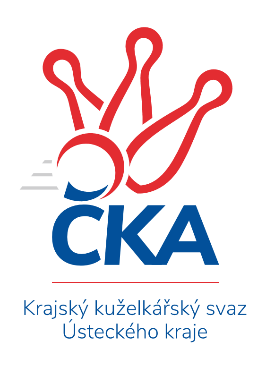 KRAJSKÝ PŘEBOR ÚSTECKÉHO KRAJE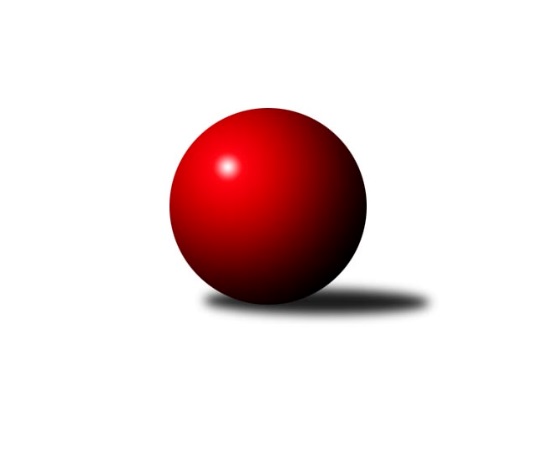 Č.2Ročník 2019/2020	28.9.2019Nejlepšího výkonu v tomto kole: 2688 dosáhlo družstvo: TJ Lokomotiva Ústí n. L. BVýsledky 2. kolaSouhrnný přehled výsledků:TJ Lokomotiva Žatec	- KO Česká Kamenice	5:3	2557:2548	8.0:4.0	15.9.TJ Lokomotiva Ústí n. L. B	- TJ Elektrárny Kadaň B	5:3	2688:2640	7.0:5.0	27.9.Sokol Spořice	- TJ Lokomotiva Ústí n. L. C	7:1	2381:2074	9.0:3.0	28.9.TJ VTŽ Chomutov B	- ASK Lovosice	2:6	2554:2617	6.0:6.0	28.9.TJ Teplice Letná B	- Sokol Ústí n. L.	2.5:5.5	2574:2596	5.0:7.0	28.9.SKK Bílina	- TJ Slovan Vejprty	8:0	2486:2300	9.0:3.0	28.9.SKK Podbořany B	- SK Verneřice	4.5:3.5	2483:2476	6.0:6.0	28.9.Tabulka družstev:	1.	ASK Lovosice	2	2	0	0	13.0 : 3.0 	15.0 : 9.0 	 2563	4	2.	SKK Podbořany B	2	2	0	0	10.5 : 5.5 	12.0 : 12.0 	 2511	4	3.	TJ Lokomotiva Žatec	2	2	0	0	10.0 : 6.0 	14.0 : 10.0 	 2457	4	4.	SKK Bílina	2	1	0	1	10.0 : 6.0 	14.0 : 10.0 	 2431	2	5.	SK Verneřice	2	1	0	1	9.5 : 6.5 	13.0 : 11.0 	 2441	2	6.	TJ Elektrárny Kadaň B	2	1	0	1	9.0 : 7.0 	12.5 : 11.5 	 2554	2	7.	KO Česká Kamenice	2	1	0	1	9.0 : 7.0 	11.0 : 13.0 	 2490	2	8.	Sokol Ústí n. L.	2	1	0	1	8.5 : 7.5 	13.0 : 11.0 	 2460	2	9.	TJ Teplice Letná B	2	1	0	1	8.0 : 8.0 	12.0 : 12.0 	 2551	2	10.	Sokol Spořice	2	1	0	1	8.0 : 8.0 	12.0 : 12.0 	 2371	2	11.	TJ Lokomotiva Ústí n. L. B	2	1	0	1	7.0 : 9.0 	13.0 : 11.0 	 2582	2	12.	TJ VTŽ Chomutov B	2	0	0	2	4.0 : 12.0 	11.0 : 13.0 	 2461	0	13.	TJ Lokomotiva Ústí n. L. C	2	0	0	2	3.0 : 13.0 	7.5 : 16.5 	 2213	0	14.	TJ Slovan Vejprty	2	0	0	2	2.5 : 13.5 	8.0 : 16.0 	 2388	0Podrobné výsledky kola:	 TJ Lokomotiva Žatec	2557	5:3	2548	KO Česká Kamenice	Zdeněk Ptáček ml.	 	 193 	 203 		396 	 1:1 	 427 	 	227 	 200		Karel Beran	Lubomír Ptáček	 	 232 	 186 		418 	 1:1 	 430 	 	222 	 208		Karel Kühnel	Šárka Uhlíková	 	 218 	 209 		427 	 1:1 	 420 	 	199 	 221		Jiří Malec	Iveta Ptáčková	 	 207 	 218 		425 	 1:1 	 442 	 	239 	 203		Miloš Martínek	Václav Tajbl st.	 	 194 	 216 		410 	 2:0 	 397 	 	186 	 211		Petr Šmelhaus	Zdeněk Ptáček st.	 	 256 	 225 		481 	 2:0 	 432 	 	221 	 211		Tomáš Malecrozhodčí: Zdeněk PtáčekNejlepší výkon utkání: 481 - Zdeněk Ptáček st.	 TJ Lokomotiva Ústí n. L. B	2688	5:3	2640	TJ Elektrárny Kadaň B	Milan Jaworek	 	 207 	 210 		417 	 1:1 	 420 	 	223 	 197		Pavel Nocar ml.	Václav Ajm	 	 217 	 237 		454 	 2:0 	 435 	 	214 	 221		Antonín Onderka	Jiří Šípek	 	 243 	 221 		464 	 2:0 	 447 	 	234 	 213		Kateřina Ambrová	Dalibor Dařílek	 	 226 	 220 		446 	 0:2 	 460 	 	239 	 221		Robert Ambra	Eugen Škurla	 	 241 	 224 		465 	 2:0 	 419 	 	204 	 215		Michal Dvořák	Josef Málek	 	 219 	 223 		442 	 0:2 	 459 	 	222 	 237		Zdeněk Hošekrozhodčí: Ajm FrantišekNejlepší výkon utkání: 465 - Eugen Škurla	 Sokol Spořice	2381	7:1	2074	TJ Lokomotiva Ústí n. L. C	Horst Schmiedl	 	 222 	 208 		430 	 2:0 	 336 	 	165 	 171		Slavomír Suchý	Petr Andres	 	 196 	 187 		383 	 2:0 	 301 	 	143 	 158		Eliška Holakovská	Štefan Kutěra	 	 215 	 181 		396 	 1:1 	 333 	 	151 	 182		Barbora Jarkovská	Milan Polcar	 	 186 	 203 		389 	 2:0 	 346 	 	176 	 170		Jaroslav Vorlický	Václav Kordulík	 	 172 	 183 		355 	 0:2 	 383 	 	189 	 194		Zdenek Ramajzl	Oldřich Lukšík st.	 	 213 	 215 		428 	 2:0 	 375 	 	188 	 187		Zdeněk Raunerrozhodčí: Oldřich Lukšík st.Nejlepší výkon utkání: 430 - Horst Schmiedl	 TJ VTŽ Chomutov B	2554	2:6	2617	ASK Lovosice	Filip Prokeš	 	 220 	 221 		441 	 1:1 	 452 	 	214 	 238		Ladislav Zalabák	Zdeněk Novák	 	 182 	 203 		385 	 0:2 	 461 	 	229 	 232		Jaroslav Chot	Lenka Nováková	 	 217 	 215 		432 	 2:0 	 366 	 	187 	 179		Anna Houdková	Dančo Bosilkov	 	 215 	 179 		394 	 1:1 	 408 	 	201 	 207		Jaroslav Ondráček	Viktor Žďárský	 	 253 	 227 		480 	 2:0 	 439 	 	219 	 220		Michal Bruthans	Ondřej Šmíd	 	 212 	 210 		422 	 0:2 	 491 	 	245 	 246		Jakub Hudecrozhodčí: Nejlepší výkon utkání: 491 - Jakub Hudec	 TJ Teplice Letná B	2574	2.5:5.5	2596	Sokol Ústí n. L.	David Bouša	 	 207 	 254 		461 	 1:1 	 486 	 	255 	 231		Petr Bílek	Rudolf Březina	 	 204 	 202 		406 	 0:2 	 435 	 	221 	 214		Jindřich Wolf	Ladislav Čecháček	 	 210 	 193 		403 	 1:1 	 378 	 	183 	 195		Petr Kunt st.	Karel Bouša	 	 215 	 205 		420 	 0:2 	 474 	 	259 	 215		Petr Kunt ml.	Josef Jiřinský	 	 210 	 213 		423 	 1:1 	 423 	 	217 	 206		Petr Staněk	Tomáš Čecháček	 	 224 	 237 		461 	 2:0 	 400 	 	175 	 225		Petr Kunešrozhodčí: Jaroslav FilipNejlepší výkon utkání: 486 - Petr Bílek	 SKK Bílina	2486	8:0	2300	TJ Slovan Vejprty	Miroslav Vondra	 	 220 	 185 		405 	 1:1 	 389 	 	192 	 197		Josef Hudec	Jitka Šálková	 	 198 	 216 		414 	 2:0 	 339 	 	181 	 158		Bohuslav Hoffman	Gerhard Schlögl	 	 237 	 198 		435 	 2:0 	 417 	 	231 	 186		Martin Budský	Lukáš Uhlíř	 	 220 	 204 		424 	 2:0 	 387 	 	200 	 187		Michaela Šuterová	Martin Čecho	 	 215 	 195 		410 	 1:1 	 387 	 	189 	 198		Zdeněk Verner	Josef Šíma	 	 205 	 193 		398 	 1:1 	 381 	 	178 	 203		Arnošt Werschallrozhodčí: Martin VíchNejlepší výkon utkání: 435 - Gerhard Schlögl	 SKK Podbořany B	2483	4.5:3.5	2476	SK Verneřice	Ladislav Mandinec	 	 193 	 186 		379 	 0:2 	 415 	 	218 	 197		Lukáš Zítka	Václav Šváb	 	 210 	 195 		405 	 1:1 	 396 	 	179 	 217		Ladislav Elis ml.	Kamil Ausbuher	 	 202 	 217 		419 	 1:1 	 419 	 	205 	 214		Miroslav Zítka	Bára Zemanová	 	 250 	 206 		456 	 2:0 	 411 	 	214 	 197		Pavlína Sekyrová	Jiří Kartus	 	 216 	 211 		427 	 1:1 	 433 	 	226 	 207		Patrik Kukeně	Radek Goldšmíd	 	 207 	 190 		397 	 1:1 	 402 	 	217 	 185		Daniel Sekyrarozhodčí: Zdeněk AusbuherNejlepší výkon utkání: 456 - Bára ZemanováPořadí jednotlivců:	jméno hráče	družstvo	celkem	plné	dorážka	chyby	poměr kuž.	Maximum	1.	Jakub Hudec 	ASK Lovosice	464.00	312.0	152.0	2.5	2/2	(491)	2.	Vlastimil Heryšer 	SKK Podbořany B	458.00	305.0	153.0	9.0	1/1	(458)	3.	Tomáš Čecháček 	TJ Teplice Letná B	447.50	293.0	154.5	5.0	2/2	(461)	4.	Kateřina Ambrová 	TJ Elektrárny Kadaň B	447.00	300.0	147.0	6.0	1/1	(447)	5.	Robert Ambra 	TJ Elektrárny Kadaň B	445.00	306.0	139.0	4.0	1/1	(460)	6.	Petr Bílek 	Sokol Ústí n. L.	444.50	296.5	148.0	4.5	2/2	(486)	7.	Michal Bruthans 	ASK Lovosice	443.00	305.5	137.5	4.5	2/2	(447)	8.	Jiří Šípek 	TJ Lokomotiva Ústí n. L. B	442.00	300.5	141.5	4.5	2/2	(464)	9.	Eugen Škurla 	TJ Lokomotiva Ústí n. L. B	441.50	310.0	131.5	5.0	2/2	(465)	10.	Zdeněk Hošek 	TJ Elektrárny Kadaň B	441.00	312.0	129.0	5.5	1/1	(459)	11.	Zdeněk Ptáček  st.	TJ Lokomotiva Žatec	440.50	301.5	139.0	3.0	2/2	(481)	12.	Jaroslav Chot 	ASK Lovosice	435.00	300.5	134.5	6.0	2/2	(461)	13.	Miloš Martínek 	KO Česká Kamenice	434.50	296.0	138.5	5.0	2/2	(442)	14.	Viktor Žďárský 	TJ VTŽ Chomutov B	433.50	295.5	138.0	5.0	2/2	(480)	15.	Martin Budský 	TJ Slovan Vejprty	433.50	296.0	137.5	5.5	2/2	(450)	16.	Kamil Srkal 	SKK Podbořany B	433.00	301.0	132.0	6.0	1/1	(433)	17.	Bára Zemanová 	SKK Podbořany B	432.00	297.0	135.0	6.5	1/1	(456)	18.	Petr Kunt  ml.	Sokol Ústí n. L.	429.00	302.0	127.0	10.0	2/2	(474)	19.	Ondřej Šmíd 	TJ VTŽ Chomutov B	428.00	300.0	128.0	6.5	2/2	(434)	20.	Tadeáš Zeman 	SKK Podbořany B	427.00	276.0	151.0	4.0	1/1	(427)	21.	Jiří Kartus 	SKK Podbořany B	427.00	294.0	133.0	5.0	1/1	(427)	22.	Karel Kühnel 	KO Česká Kamenice	426.00	294.5	131.5	6.5	2/2	(430)	23.	Tomáš Malec 	KO Česká Kamenice	424.50	282.0	142.5	2.5	2/2	(432)	24.	Lubomír Ptáček 	TJ Lokomotiva Žatec	423.50	290.0	133.5	5.0	2/2	(429)	25.	Michal Dvořák 	TJ Elektrárny Kadaň B	423.00	280.0	143.0	3.5	1/1	(427)	26.	Patrik Kukeně 	SK Verneřice	423.00	286.5	136.5	3.0	2/2	(433)	27.	Ladislav Čecháček 	TJ Teplice Letná B	423.00	288.5	134.5	7.0	2/2	(443)	28.	Miroslav Zítka 	SK Verneřice	423.00	295.0	128.0	6.0	2/2	(427)	29.	Oldřich Lukšík  st.	Sokol Spořice	421.00	272.5	148.5	2.5	2/2	(428)	30.	Antonín Onderka 	TJ Elektrárny Kadaň B	421.00	279.5	141.5	5.0	1/1	(435)	31.	Pavel Nocar  ml.	TJ Elektrárny Kadaň B	420.00	306.0	114.0	10.0	1/1	(420)	32.	Rudolf Březina 	TJ Teplice Letná B	419.50	288.5	131.0	7.0	2/2	(433)	33.	Josef Jiřinský 	TJ Teplice Letná B	418.50	289.5	129.0	9.0	2/2	(423)	34.	Miroslav Vondra 	SKK Bílina	418.50	291.0	127.5	4.0	2/2	(432)	35.	Lenka Nováková 	TJ VTŽ Chomutov B	418.50	296.0	122.5	7.0	2/2	(432)	36.	Petr Staněk 	Sokol Ústí n. L.	416.00	285.5	130.5	6.0	2/2	(423)	37.	Josef Málek 	TJ Lokomotiva Ústí n. L. B	414.50	305.0	109.5	9.0	2/2	(442)	38.	Kamil Ausbuher 	SKK Podbořany B	412.50	289.5	123.0	5.5	1/1	(419)	39.	Jindřich Wolf 	Sokol Ústí n. L.	412.00	290.0	122.0	9.0	2/2	(435)	40.	Karel Bouša 	TJ Teplice Letná B	412.00	301.0	111.0	8.0	2/2	(420)	41.	Jaroslav Ondráček 	ASK Lovosice	411.50	293.0	118.5	4.5	2/2	(415)	42.	Josef Hudec 	TJ Slovan Vejprty	411.00	288.0	123.0	5.0	2/2	(433)	43.	Daniel Sekyra 	SK Verneřice	411.00	288.0	123.0	5.5	2/2	(420)	44.	Horst Schmiedl 	Sokol Spořice	411.00	290.5	120.5	7.0	2/2	(430)	45.	Milan Jaworek 	TJ Lokomotiva Ústí n. L. B	410.50	295.5	115.0	7.5	2/2	(417)	46.	Šárka Uhlíková 	TJ Lokomotiva Žatec	406.00	280.5	125.5	9.5	2/2	(427)	47.	Jiří Malec 	KO Česká Kamenice	406.00	286.5	119.5	10.0	2/2	(420)	48.	Martin Čecho 	SKK Bílina	405.50	277.0	128.5	5.5	2/2	(410)	49.	Václav Šváb 	SKK Podbořany B	405.00	283.0	122.0	3.0	1/1	(405)	50.	Milan Polcar 	Sokol Spořice	402.00	275.0	127.0	4.0	2/2	(415)	51.	Radek Goldšmíd 	SKK Podbořany B	401.50	289.5	112.0	12.5	1/1	(406)	52.	Petr Šmelhaus 	KO Česká Kamenice	400.50	274.5	126.0	6.5	2/2	(404)	53.	Iveta Ptáčková 	TJ Lokomotiva Žatec	400.50	277.5	123.0	8.5	2/2	(425)	54.	Ladislav Elis  ml.	SK Verneřice	398.50	280.5	118.0	10.0	2/2	(401)	55.	Karel Beran 	KO Česká Kamenice	398.00	278.0	120.0	8.0	2/2	(427)	56.	Michaela Šuterová 	TJ Slovan Vejprty	397.50	279.5	118.0	9.0	2/2	(408)	57.	Štefan Kutěra 	Sokol Spořice	396.50	274.5	122.0	7.0	2/2	(397)	58.	Josef Šíma 	SKK Bílina	396.50	280.5	116.0	6.5	2/2	(398)	59.	Lukáš Zítka 	SK Verneřice	395.00	267.5	127.5	7.0	2/2	(415)	60.	Arnošt Werschall 	TJ Slovan Vejprty	394.50	284.5	110.0	9.0	2/2	(408)	61.	Václav Tajbl  st.	TJ Lokomotiva Žatec	394.00	275.0	119.0	6.5	2/2	(410)	62.	Nataša Feketi 	TJ Elektrárny Kadaň B	394.00	283.0	111.0	15.0	1/1	(394)	63.	Zdeněk Ptáček  ml.	TJ Lokomotiva Žatec	392.00	285.5	106.5	10.0	2/2	(396)	64.	Zdeněk Verner 	TJ Slovan Vejprty	388.50	265.5	123.0	6.5	2/2	(390)	65.	Pavel Bidmon 	TJ Elektrárny Kadaň B	387.00	288.0	99.0	8.0	1/1	(387)	66.	Zdeněk Rauner 	TJ Lokomotiva Ústí n. L. C	386.00	276.0	110.0	10.5	2/2	(397)	67.	Petr Kuneš 	Sokol Ústí n. L.	384.50	276.0	108.5	12.5	2/2	(400)	68.	Anna Houdková 	ASK Lovosice	381.00	265.0	116.0	6.5	2/2	(396)	69.	Zdenek Ramajzl 	TJ Lokomotiva Ústí n. L. C	379.50	276.5	103.0	15.0	2/2	(383)	70.	Ladislav Mandinec 	SKK Podbořany B	379.00	266.0	113.0	14.0	1/1	(379)	71.	Petr Kunt  st.	Sokol Ústí n. L.	374.00	278.0	96.0	14.0	2/2	(378)	72.	Jaroslav Vorlický 	TJ Lokomotiva Ústí n. L. C	369.50	264.0	105.5	13.5	2/2	(393)	73.	Václav Kordulík 	Sokol Spořice	362.00	268.0	94.0	11.5	2/2	(369)	74.	Slavomír Suchý 	TJ Lokomotiva Ústí n. L. C	357.00	275.0	82.0	15.0	2/2	(378)		David Bouša 	TJ Teplice Letná B	461.00	293.0	168.0	1.0	1/2	(461)		Václav Ajm 	TJ Lokomotiva Ústí n. L. B	454.00	298.0	156.0	5.0	1/2	(454)		Ladislav Zalabák 	ASK Lovosice	452.00	310.0	142.0	3.0	1/2	(452)		Dalibor Dařílek 	TJ Lokomotiva Ústí n. L. B	446.00	319.0	127.0	9.0	1/2	(446)		Petr Fabian 	TJ Lokomotiva Ústí n. L. B	443.00	300.0	143.0	4.0	1/2	(443)		Filip Prokeš 	TJ VTŽ Chomutov B	441.00	299.0	142.0	7.0	1/2	(441)		Gerhard Schlögl 	SKK Bílina	435.00	272.0	163.0	7.0	1/2	(435)		Lukáš Uhlíř 	SKK Bílina	424.00	289.0	135.0	5.0	1/2	(424)		Jitka Šálková 	SKK Bílina	414.00	300.0	114.0	12.0	1/2	(414)		Pavlína Sekyrová 	SK Verneřice	411.00	296.0	115.0	16.0	1/2	(411)		Tomáš Kocman 	TJ Lokomotiva Ústí n. L. C	410.00	300.0	110.0	9.0	1/2	(410)		Filip Turtenwald 	TJ Lokomotiva Ústí n. L. B	404.00	276.0	128.0	8.0	1/2	(404)		Miloš Maňour 	ASK Lovosice	404.00	290.0	114.0	6.0	1/2	(404)		Milan Hnilica 	TJ Teplice Letná B	399.00	293.0	106.0	15.0	1/2	(399)		Marcela Bořutová 	TJ Lokomotiva Ústí n. L. C	398.00	263.0	135.0	4.0	1/2	(398)		Stanislav Novák 	TJ VTŽ Chomutov B	397.00	273.0	124.0	8.0	1/2	(397)		Dančo Bosilkov 	TJ VTŽ Chomutov B	394.00	266.0	128.0	5.0	1/2	(394)		Martin Vích 	SKK Bílina	394.00	282.0	112.0	7.0	1/2	(394)		Zdeněk Novák 	TJ VTŽ Chomutov B	385.00	280.0	105.0	11.0	1/2	(385)		Jiří Pavelka 	SKK Bílina	384.00	264.0	120.0	9.0	1/2	(384)		Milan Šmejkal 	TJ VTŽ Chomutov B	384.00	276.0	108.0	8.0	1/2	(384)		Petr Andres 	Sokol Spořice	383.00	267.0	116.0	9.0	1/2	(383)		Jiří Wetzler 	Sokol Spořice	374.00	252.0	122.0	5.0	1/2	(374)		Pavlína Černíková 	SKK Bílina	369.00	271.0	98.0	10.0	1/2	(369)		Daniel Žemlička 	SK Verneřice	369.00	271.0	98.0	15.0	1/2	(369)		Arnošt Filo 	TJ VTŽ Chomutov B	360.00	262.0	98.0	14.0	1/2	(360)		Bohuslav Hoffman 	TJ Slovan Vejprty	339.00	273.0	66.0	22.0	1/2	(339)		Barbora Jarkovská 	TJ Lokomotiva Ústí n. L. C	333.00	247.0	86.0	19.0	1/2	(333)		Eliška Holakovská 	TJ Lokomotiva Ústí n. L. C	301.00	221.0	80.0	18.0	1/2	(301)Sportovně technické informace:Starty náhradníků:registrační číslo	jméno a příjmení 	datum startu 	družstvo	číslo startu17864	Petr Andres	28.09.2019	Sokol Spořice	1x21305	Pavel Nocar ml.	27.09.2019	TJ Elektrárny Kadaň B	1x
Hráči dopsaní na soupisku:registrační číslo	jméno a příjmení 	datum startu 	družstvo	24012	Barbora Jarkovská	28.09.2019	TJ Lokomotiva Ústí n. L. C	25384	Eliška Holakovská	28.09.2019	TJ Lokomotiva Ústí n. L. C	16555	Kateřina Ambrová	27.09.2019	TJ Elektrárny Kadaň B	12810	Jiří Kartus	28.09.2019	SKK Podbořany B	Program dalšího kola:3. kolo5.10.2019	so	9:00	SKK Bílina - TJ Lokomotiva Ústí n. L. B	5.10.2019	so	9:00	SK Verneřice - TJ Lokomotiva Žatec	5.10.2019	so	9:00	TJ Slovan Vejprty - TJ VTŽ Chomutov B	5.10.2019	so	9:00	Sokol Ústí n. L. - Sokol Spořice	5.10.2019	so	9:00	KO Česká Kamenice - TJ Elektrárny Kadaň B	5.10.2019	so	9:00	ASK Lovosice - TJ Lokomotiva Ústí n. L. C	5.10.2019	so	10:00	SKK Podbořany B - TJ Teplice Letná B	Nejlepší šestka kola - absolutněNejlepší šestka kola - absolutněNejlepší šestka kola - absolutněNejlepší šestka kola - absolutněNejlepší šestka kola - dle průměru kuželenNejlepší šestka kola - dle průměru kuželenNejlepší šestka kola - dle průměru kuželenNejlepší šestka kola - dle průměru kuželenNejlepší šestka kola - dle průměru kuželenPočetJménoNázev týmuVýkonPočetJménoNázev týmuPrůměr (%)Výkon2xJakub HudecLovosice4911xZdeněk Ptáček st.Žatec116.64811xPetr BílekSok. Ústí4861xJakub HudecLovosice115.964911xZdeněk Ptáček st.Žatec4811xPetr BílekSok. Ústí113.834861xViktor ŽďárskýChomutov B4801xViktor ŽďárskýChomutov B113.364801xPetr Kunt ml.Sok. Ústí4741xPetr Kunt ml.Sok. Ústí111.024741xEugen ŠkurlaLok. Ústí n/L. B4651xBára ZemanováPodbořany B109.9456